REGLEMENT INTERIEUR DU VIDE-GRENIERMontadyArticle 1 – Le vide-grenier aura lieu le dimanche 28 juillet 2019 à partir de 7h00, rue du Ninou, rue de la Forge et sur le terreplein.L’installation se fera jusqu’à 8h00.Article 2 – Le tarif d’occupation du domaine public, fixé par la délibération du conseil municipal est de 6€ par emplacement d’environ 5 mètres.Article 3 – A l’inscription, les participants devront fournir une pièce d’identité et  s’acquitter auprès du régisseur des recettes de la commune, du  montant correspondant à l’emplacement linéaire. Ils recevront une quittance qui devra être présentée le jour du vide –grenier.Le prix de l’emplacement n’est pas remboursable.Article 4 – Les participants devront s’installer sur l’emplacement numéroté au sol correspondant au numéro indiqué sur leur ticket.Article 5 – Les participants apportent leur matériel (table, tréteaux, chaises, parasols).Article 6 – Les articles vendus sont obligatoirement des articles d’occasion.Article 7 – La mairie de Montady ne peut en aucun cas être tenue responsable des vols et dégradations qui pourraient avoir lieu dans l’enceinte du marché.Il appartient à chacun de s’assurer contre ces risques.Article 8 – Rendez-vous à 7h00 en bas de la rue du Ninou avec votre carte d’identité et le reçu de paiement.Article 9 – Le stationnement des véhicules sera autorisé sur le stand (longueur maxi 5m). Aucune gêne ne doit entraver à la circulation ni à la sécurité.Article 10 – Outre l’assurance couvrant les biens exposés et plus généralement les éléments lui appartenant, l’exposant et tenu de souscrire, à ses frais, toute assurance couvrant les risques que lui-même encourt ou peut faire encourir à des tiers.L’organisateur est réputé dégagé de toute responsabilité à cet égard.Article 11 – La mairie de Montady se réserve le droit de procéder à  la fermeture des stands qui ne se conformeraient pas aux stipulations de ce règlement.Article 12 – L’inscription au vide-grenier implique que le participant ait  pris connaissance et accepter  sans réserve, le règlement intérieur du vide-grenier.Article 13 – La mairie de Montady prend toutes les dispositions pour assurer le succès de la manifestation, notamment en attirant un maximum de visiteurs.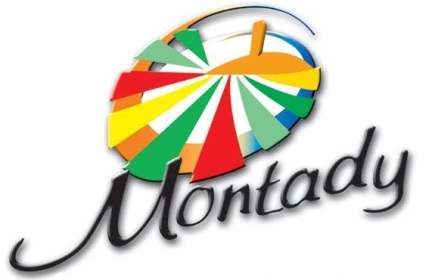 Vide grenier MontadyCopie Carte identitéLes stands devront être tenus  à partir de 8h00 et au moins jusqu’à 13h00Possibilité de rester jusqu’à 17h00Je soussigné(e)  Nom   PrénomAdresseTéléphone                     Déclare avoir pris connaissance du règlement intérieur du vide grenierA Montady, leSignature